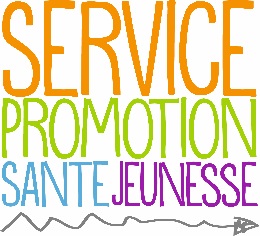 	Aux parents des élèves de la classe x FRxx	Aux personnes concernées	Le Locle, (date)Madame, Monsieur, Un élève de la classe de votre enfant peut faire des réactions sévères lors de contact avec des cacahuètes.Par mesure de sécurité, nous vous prions de ne pas donner de cacahuètes ou de chips aux cacahuètes à vos enfants pour les collations ou pique-niques.  Les branches enrobées (genre Snickers®) sont tolérées car le risque de contact accidentel est très faible.En vous remerciant de votre attention, nous vous adressons, Madame, Monsieur, nos salutations les meilleures.	Service Promotion Santé Jeunesse – Ville du Locle	Rue Daniel-Jeanrichard 9 – CP 634 - 2400 Le Locle	Tél : 032/886 63 60 – SPSJ-LeLocle@rpn.ch